25 декабря или 7 января? Когда же всё-таки праздновать Рождество?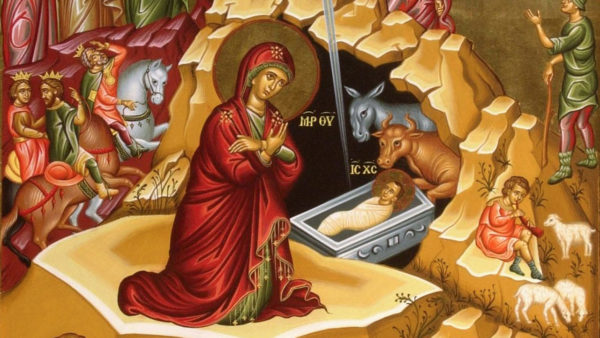 Рождество Христово — праздник, который отмечают все христиане, но в разное время. Праздник посвящен евангельскому преданию о рождении Иисуса Христа девой Марией в городе Вифлееме. На самом деле, и православные, и католики празднуют Рождество Христово в один день ‒ 25 декабря. Хотя эта дата рождения Иисуса Христа ‒ условная. Ни в Библии, ни в другом документе ее не найти. 25 декабря в Римской империи традиционно отмечали один из важнейших праздников ‒ «Непобедимого Солнца». Именно тогда темнота заметно отступала, а световой день становился длиннее. Чтобы уменьшить влияние языческого праздника, в этот день начали отмечать день рождения «истинного солнца» ‒ Иисуса Христа, говорят некоторые историки. Традиция праздновать Рождество Христово 25 декабря у католиков и православных осталась до сих пор. Однако делают они это по разным календарям. На Западе ‒ по Григорианскому, а, например, в России, Грузии, Сербии и Украине ‒ по Юлианскому календарю.Почему Рождество отмечается дважды? Папа Григорий XIII ввел григорианский календарь в 1582 году, который заменил прежний — юлианский, введенный еще Юлием Цезарем, и в котором не учитывались високосные годы, из-за чего накапливалось отставание. Постепенно большинство стран перешло на григорианский календарь с некоторыми коррективами, процесс перехода завершился только в XX веке.Когда католики празднуют Рождество 25 декабря по Григорианскому календарю, то по Юлианскому это только 12 декабря. Православным и греко-католикам надо ждать еще 13 дней до рождения Христа. Поэтому, когда на Юлианском (церковном) календаре наконец-то наступает 25 декабря, то на Григорианском, по которому мы живем, уже 7 января. 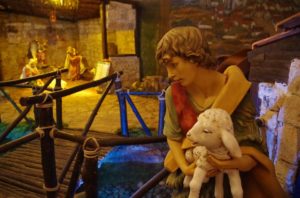 Символы Рождества ХристоваНакануне рождества, в Сочельник, готовятся праздничные блюда — сочиво и кутья. Слово «сочельник» как раз связано с приготовлением сочива. Это блюда из пропаренных злаков с медом. Едят в Сочельник только один раз, после праздничного богослужения. Основным символом самого Рождества, конечно, остается Рождественская ель. Она занимает особо место в православной традиции, о ней мы расскажем подробно. Символами Рождества и сейчас остаются Священные дары — золото, ладан и смирна.Еще один важный символ Рождества — Вифлеемская звезда. Люди всегда всматривались в звезды и восхищались видом ночного неба. Но Вифлеемская звезда занимает особое место. Это — та звезда, которая привела к колыбели Иисуса волхвов с дарами. Ее лучи указали путь до места рождения Спасителя. Ангел и колокольчики напоминают нам о возвещении Рождения Господа пастухам. Звон колокольчиков прославляет Господа. Во многих странах на Рождество принято зажигать свечи. Их свет символизирует Божественное сияние радости Рождества Христова.Ель всегда являлась символом Рождества. Связано это с тем, что, Ирод приказал убить всех младенцев, опасаясь за свое положение, когда Волхвы сообщили, что родился Царь Иудейский, имея в виду Спасителя. Считается, что для спасения Иисуса, Мария и Иосиф закрыли вход в пещеру ветвями ели.                                                                                 Юный журналист – Хотяева Ксения.